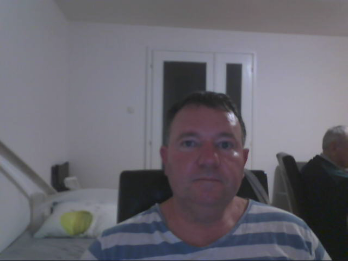 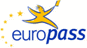 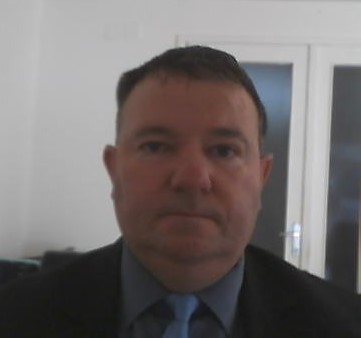 EuropassBiographyEuropassBiographyPersonal dataPersonal data Last Name / First Name Last Name / First Name   HARCA   PETER   HARCA   PETER   HARCA   PETER   HARCA   PETER   HARCA   PETER   HARCA   PETER   HARCA   PETER   HARCA   PETER   HARCA   PETER   HARCA   PETER   HARCA   PETER   HARCA   PETER   HARCA   PETERAddressAddressTrg 1 Hrvatskog Sveučilišta, 42250, Lepoglava, Croatia ( Hrvatska )Trg 1 Hrvatskog Sveučilišta, 42250, Lepoglava, Croatia ( Hrvatska )Trg 1 Hrvatskog Sveučilišta, 42250, Lepoglava, Croatia ( Hrvatska )Trg 1 Hrvatskog Sveučilišta, 42250, Lepoglava, Croatia ( Hrvatska )Trg 1 Hrvatskog Sveučilišta, 42250, Lepoglava, Croatia ( Hrvatska )Trg 1 Hrvatskog Sveučilišta, 42250, Lepoglava, Croatia ( Hrvatska )Trg 1 Hrvatskog Sveučilišta, 42250, Lepoglava, Croatia ( Hrvatska )Trg 1 Hrvatskog Sveučilišta, 42250, Lepoglava, Croatia ( Hrvatska )Trg 1 Hrvatskog Sveučilišta, 42250, Lepoglava, Croatia ( Hrvatska )Trg 1 Hrvatskog Sveučilišta, 42250, Lepoglava, Croatia ( Hrvatska )Trg 1 Hrvatskog Sveučilišta, 42250, Lepoglava, Croatia ( Hrvatska )Trg 1 Hrvatskog Sveučilišta, 42250, Lepoglava, Croatia ( Hrvatska )Trg 1 Hrvatskog Sveučilišta, 42250, Lepoglava, Croatia ( Hrvatska )Phone NumberPhone NumberMobile Phone Number : +385 (0) 97 645 1442Mobile Phone Number : +385 (0) 97 645 1442Mobile Phone Number : +385 (0) 97 645 1442Mobile Phone Number : +385 (0) 97 645 1442Mobile Phone Number : +385 (0) 97 645 1442EmailEmailharcapeter@gmail.comharcapeter@gmail.comharcapeter@gmail.comharcapeter@gmail.comharcapeter@gmail.comharcapeter@gmail.comharcapeter@gmail.comharcapeter@gmail.comharcapeter@gmail.comharcapeter@gmail.comharcapeter@gmail.comharcapeter@gmail.comharcapeter@gmail.comCitizenshipCitizenshipCroatian,  AustralianCroatian,  AustralianCroatian,  AustralianCroatian,  AustralianCroatian,  AustralianCroatian,  AustralianCroatian,  AustralianCroatian,  AustralianCroatian,  AustralianCroatian,  AustralianCroatian,  AustralianCroatian,  AustralianCroatian,  AustralianDate of birthDate of birth4.May. 19744.May. 19744.May. 19744.May. 19744.May. 19744.May. 19744.May. 19744.May. 19744.May. 19744.May. 19744.May. 19744.May. 19744.May. 1974SexSexMaleMaleMaleMaleMaleMaleMaleMaleMaleMaleMaleMaleMale Desired employment/occupation Desired employment/occupationTranslator    0.035 Euro per word / Min per document 2 Euro  Transcriptionist   12,80 Euro per audio hourTranslator    0.035 Euro per word / Min per document 2 Euro  Transcriptionist   12,80 Euro per audio hourTranslator    0.035 Euro per word / Min per document 2 Euro  Transcriptionist   12,80 Euro per audio hourTranslator    0.035 Euro per word / Min per document 2 Euro  Transcriptionist   12,80 Euro per audio hourTranslator    0.035 Euro per word / Min per document 2 Euro  Transcriptionist   12,80 Euro per audio hourTranslator    0.035 Euro per word / Min per document 2 Euro  Transcriptionist   12,80 Euro per audio hourTranslator    0.035 Euro per word / Min per document 2 Euro  Transcriptionist   12,80 Euro per audio hourTranslator    0.035 Euro per word / Min per document 2 Euro  Transcriptionist   12,80 Euro per audio hourTranslator    0.035 Euro per word / Min per document 2 Euro  Transcriptionist   12,80 Euro per audio hourTranslator    0.035 Euro per word / Min per document 2 Euro  Transcriptionist   12,80 Euro per audio hourTranslator    0.035 Euro per word / Min per document 2 Euro  Transcriptionist   12,80 Euro per audio hourTranslator    0.035 Euro per word / Min per document 2 Euro  Transcriptionist   12,80 Euro per audio hourTranslator    0.035 Euro per word / Min per document 2 Euro  Transcriptionist   12,80 Euro per audio hour Professional experience Professional experienceDateDate2019201920192019201920192019201920192019201920192019Occupation or workplaceOccupation or workplaceInterpreterInterpreterInterpreterInterpreterInterpreterInterpreterInterpreterInterpreterInterpreterInterpreterInterpreterInterpreterInterpreterMain jobs and responsibilitiesMain jobs and responsibilitiesI interpreted for Maria Berghofer in her infirmary, Croatian to  English &  English to CroatianI interpreted for Maria Berghofer in her infirmary, Croatian to  English &  English to CroatianI interpreted for Maria Berghofer in her infirmary, Croatian to  English &  English to CroatianI interpreted for Maria Berghofer in her infirmary, Croatian to  English &  English to CroatianI interpreted for Maria Berghofer in her infirmary, Croatian to  English &  English to CroatianI interpreted for Maria Berghofer in her infirmary, Croatian to  English &  English to CroatianI interpreted for Maria Berghofer in her infirmary, Croatian to  English &  English to CroatianI interpreted for Maria Berghofer in her infirmary, Croatian to  English &  English to CroatianI interpreted for Maria Berghofer in her infirmary, Croatian to  English &  English to CroatianI interpreted for Maria Berghofer in her infirmary, Croatian to  English &  English to CroatianI interpreted for Maria Berghofer in her infirmary, Croatian to  English &  English to CroatianI interpreted for Maria Berghofer in her infirmary, Croatian to  English &  English to CroatianI interpreted for Maria Berghofer in her infirmary, Croatian to  English &  English to CroatianName and address of the employerName and address of the employerMarija Berghofer.Marija Berghofer.Marija Berghofer.Marija Berghofer.Marija Berghofer.Marija Berghofer.Marija Berghofer.Marija Berghofer.Marija Berghofer.Marija Berghofer.Marija Berghofer.Marija Berghofer.Marija Berghofer.Adlergasse 14, 8055 Graz, Austria.  Tel : +43 699 17299857. Email : marie@vivacella.atAdlergasse 14, 8055 Graz, Austria.  Tel : +43 699 17299857. Email : marie@vivacella.atAdlergasse 14, 8055 Graz, Austria.  Tel : +43 699 17299857. Email : marie@vivacella.atAdlergasse 14, 8055 Graz, Austria.  Tel : +43 699 17299857. Email : marie@vivacella.atAdlergasse 14, 8055 Graz, Austria.  Tel : +43 699 17299857. Email : marie@vivacella.atAdlergasse 14, 8055 Graz, Austria.  Tel : +43 699 17299857. Email : marie@vivacella.atAdlergasse 14, 8055 Graz, Austria.  Tel : +43 699 17299857. Email : marie@vivacella.atAdlergasse 14, 8055 Graz, Austria.  Tel : +43 699 17299857. Email : marie@vivacella.atAdlergasse 14, 8055 Graz, Austria.  Tel : +43 699 17299857. Email : marie@vivacella.atAdlergasse 14, 8055 Graz, Austria.  Tel : +43 699 17299857. Email : marie@vivacella.atAdlergasse 14, 8055 Graz, Austria.  Tel : +43 699 17299857. Email : marie@vivacella.atAdlergasse 14, 8055 Graz, Austria.  Tel : +43 699 17299857. Email : marie@vivacella.atAdlergasse 14, 8055 Graz, Austria.  Tel : +43 699 17299857. Email : marie@vivacella.at                                                                                                                                                                                                                                                                               Dates                                                                                                                                                                                                                                                                               Dates2016 – 2023    Sporadic2016 – 2023    Sporadic2016 – 2023    Sporadic2016 – 2023    Sporadic2016 – 2023    Sporadic2016 – 2023    Sporadic2016 – 2023    Sporadic2016 – 2023    Sporadic2016 – 2023    Sporadic2016 – 2023    Sporadic2016 – 2023    Sporadic2016 – 2023    Sporadic2016 – 2023    SporadicOccupation or workplaceOccupation or workplaceInterpreterInterpreterInterpreterInterpreterInterpreterInterpreterInterpreterInterpreterInterpreterInterpreterInterpreterInterpreterInterpreterMain jobs & responsibilitiesMain jobs & responsibilitiesI interpreted for Kornelius Rohde is his clinic, English to Croatian & Croatian to EnglishI interpreted for Kornelius Rohde is his clinic, English to Croatian & Croatian to EnglishI interpreted for Kornelius Rohde is his clinic, English to Croatian & Croatian to EnglishI interpreted for Kornelius Rohde is his clinic, English to Croatian & Croatian to EnglishI interpreted for Kornelius Rohde is his clinic, English to Croatian & Croatian to EnglishI interpreted for Kornelius Rohde is his clinic, English to Croatian & Croatian to EnglishI interpreted for Kornelius Rohde is his clinic, English to Croatian & Croatian to EnglishI interpreted for Kornelius Rohde is his clinic, English to Croatian & Croatian to EnglishI interpreted for Kornelius Rohde is his clinic, English to Croatian & Croatian to EnglishI interpreted for Kornelius Rohde is his clinic, English to Croatian & Croatian to EnglishI interpreted for Kornelius Rohde is his clinic, English to Croatian & Croatian to EnglishI interpreted for Kornelius Rohde is his clinic, English to Croatian & Croatian to EnglishI interpreted for Kornelius Rohde is his clinic, English to Croatian & Croatian to EnglishName of employerName of employerKornelius Rohde. Am Schlossberg 1, 84329, Wurmannsquick, Germany. Tel : +49 87256079955. Email : info@praxis-rohde.deKornelius Rohde. Am Schlossberg 1, 84329, Wurmannsquick, Germany. Tel : +49 87256079955. Email : info@praxis-rohde.deKornelius Rohde. Am Schlossberg 1, 84329, Wurmannsquick, Germany. Tel : +49 87256079955. Email : info@praxis-rohde.deKornelius Rohde. Am Schlossberg 1, 84329, Wurmannsquick, Germany. Tel : +49 87256079955. Email : info@praxis-rohde.deKornelius Rohde. Am Schlossberg 1, 84329, Wurmannsquick, Germany. Tel : +49 87256079955. Email : info@praxis-rohde.deKornelius Rohde. Am Schlossberg 1, 84329, Wurmannsquick, Germany. Tel : +49 87256079955. Email : info@praxis-rohde.deKornelius Rohde. Am Schlossberg 1, 84329, Wurmannsquick, Germany. Tel : +49 87256079955. Email : info@praxis-rohde.deKornelius Rohde. Am Schlossberg 1, 84329, Wurmannsquick, Germany. Tel : +49 87256079955. Email : info@praxis-rohde.deKornelius Rohde. Am Schlossberg 1, 84329, Wurmannsquick, Germany. Tel : +49 87256079955. Email : info@praxis-rohde.deKornelius Rohde. Am Schlossberg 1, 84329, Wurmannsquick, Germany. Tel : +49 87256079955. Email : info@praxis-rohde.deKornelius Rohde. Am Schlossberg 1, 84329, Wurmannsquick, Germany. Tel : +49 87256079955. Email : info@praxis-rohde.deKornelius Rohde. Am Schlossberg 1, 84329, Wurmannsquick, Germany. Tel : +49 87256079955. Email : info@praxis-rohde.deKornelius Rohde. Am Schlossberg 1, 84329, Wurmannsquick, Germany. Tel : +49 87256079955. Email : info@praxis-rohde.deDatesDates2023 – 2024   Currently working for Voxtab as a QA/QC transcriptionist2023 – 2024   Currently working for Gel-Global, Shenzhen, China as a translator. English to Croatian, also performing revisional tasks for them & giving an evaluation. They have given me a Willingness to Work Again.2023 – 2024   Currently working for Voxtab as a QA/QC transcriptionist2023 – 2024   Currently working for Gel-Global, Shenzhen, China as a translator. English to Croatian, also performing revisional tasks for them & giving an evaluation. They have given me a Willingness to Work Again.2023 – 2024   Currently working for Voxtab as a QA/QC transcriptionist2023 – 2024   Currently working for Gel-Global, Shenzhen, China as a translator. English to Croatian, also performing revisional tasks for them & giving an evaluation. They have given me a Willingness to Work Again.2023 – 2024   Currently working for Voxtab as a QA/QC transcriptionist2023 – 2024   Currently working for Gel-Global, Shenzhen, China as a translator. English to Croatian, also performing revisional tasks for them & giving an evaluation. They have given me a Willingness to Work Again.2023 – 2024   Currently working for Voxtab as a QA/QC transcriptionist2023 – 2024   Currently working for Gel-Global, Shenzhen, China as a translator. English to Croatian, also performing revisional tasks for them & giving an evaluation. They have given me a Willingness to Work Again.2023 – 2024   Currently working for Voxtab as a QA/QC transcriptionist2023 – 2024   Currently working for Gel-Global, Shenzhen, China as a translator. English to Croatian, also performing revisional tasks for them & giving an evaluation. They have given me a Willingness to Work Again.2023 – 2024   Currently working for Voxtab as a QA/QC transcriptionist2023 – 2024   Currently working for Gel-Global, Shenzhen, China as a translator. English to Croatian, also performing revisional tasks for them & giving an evaluation. They have given me a Willingness to Work Again.2023 – 2024   Currently working for Voxtab as a QA/QC transcriptionist2023 – 2024   Currently working for Gel-Global, Shenzhen, China as a translator. English to Croatian, also performing revisional tasks for them & giving an evaluation. They have given me a Willingness to Work Again.2023 – 2024   Currently working for Voxtab as a QA/QC transcriptionist2023 – 2024   Currently working for Gel-Global, Shenzhen, China as a translator. English to Croatian, also performing revisional tasks for them & giving an evaluation. They have given me a Willingness to Work Again.2023 – 2024   Currently working for Voxtab as a QA/QC transcriptionist2023 – 2024   Currently working for Gel-Global, Shenzhen, China as a translator. English to Croatian, also performing revisional tasks for them & giving an evaluation. They have given me a Willingness to Work Again.2023 – 2024   Currently working for Voxtab as a QA/QC transcriptionist2023 – 2024   Currently working for Gel-Global, Shenzhen, China as a translator. English to Croatian, also performing revisional tasks for them & giving an evaluation. They have given me a Willingness to Work Again.2023 – 2024   Currently working for Voxtab as a QA/QC transcriptionist2023 – 2024   Currently working for Gel-Global, Shenzhen, China as a translator. English to Croatian, also performing revisional tasks for them & giving an evaluation. They have given me a Willingness to Work Again.2023 – 2024   Currently working for Voxtab as a QA/QC transcriptionist2023 – 2024   Currently working for Gel-Global, Shenzhen, China as a translator. English to Croatian, also performing revisional tasks for them & giving an evaluation. They have given me a Willingness to Work Again.Educational backgroundEducational background1987-1992 High School,   Box Hill Technical College1987-1992 High School,   Box Hill Technical College1987-1992 High School,   Box Hill Technical College1987-1992 High School,   Box Hill Technical College1987-1992 High School,   Box Hill Technical College1987-1992 High School,   Box Hill Technical College1987-1992 High School,   Box Hill Technical College1987-1992 High School,   Box Hill Technical College1987-1992 High School,   Box Hill Technical College1987-1992 High School,   Box Hill Technical College1987-1992 High School,   Box Hill Technical College1987-1992 High School,   Box Hill Technical College1987-1992 High School,   Box Hill Technical College1980-1986 Elementary school,   Deepdene Primary School1980-1986 Elementary school,   Deepdene Primary School1980-1986 Elementary school,   Deepdene Primary School1980-1986 Elementary school,   Deepdene Primary School1980-1986 Elementary school,   Deepdene Primary School1980-1986 Elementary school,   Deepdene Primary School1980-1986 Elementary school,   Deepdene Primary School1980-1986 Elementary school,   Deepdene Primary School1980-1986 Elementary school,   Deepdene Primary School1980-1986 Elementary school,   Deepdene Primary School1980-1986 Elementary school,   Deepdene Primary School1980-1986 Elementary school,   Deepdene Primary School1980-1986 Elementary school,   Deepdene Primary SchoolMother tongueMother tongueEnglishEnglishEnglishEnglishEnglishEnglishEnglishEnglishEnglishEnglishEnglishEnglishEnglishSecond language(s)Second language(s)Croatian, Bosnian, SerbianCroatian, Bosnian, SerbianCroatian, Bosnian, SerbianCroatian, Bosnian, SerbianCroatian, Bosnian, SerbianCroatian, Bosnian, SerbianCroatian, Bosnian, SerbianCroatian, Bosnian, SerbianCroatian, Bosnian, SerbianCroatian, Bosnian, SerbianCroatian, Bosnian, SerbianCroatian, Bosnian, SerbianCroatian, Bosnian, SerbianSelf assessmentSelf assessmentUnderstandingUnderstandingUnderstandingUnderstandingUnderstandingSpeechSpeechSpeechSpeechSpeechWritingWritingEuropean level (*)European level (*)HearingHearingReadingReadingReadingSpeech interactionSpeech interactionSpeech productionSpeech productionSpeech productionLanguageLanguageEnglishGoodGoodGoodGoodGoodLanguageLanguageCroatianGoodGoodGoodGoodGood(*) Common European Framework of Reference for Languages(*) Common European Framework of Reference for Languages(*) Common European Framework of Reference for Languages(*) Common European Framework of Reference for Languages(*) Common European Framework of Reference for Languages(*) Common European Framework of Reference for Languages(*) Common European Framework of Reference for Languages(*) Common European Framework of Reference for Languages(*) Common European Framework of Reference for Languages(*) Common European Framework of Reference for Languages(*) Common European Framework of Reference for Languages(*) Common European Framework of Reference for Languages(*) Common European Framework of Reference for LanguagesSocial skills and competenciesSocial skills and competenciesI am enrolled in the Theocratic School,(organized by Jehovah's Witnesses) in front of a large number of people Reading the Bible publicly. And I also go into preaching, so I have contact with different people, the same is required in these tasks adaptability.I am enrolled in the Theocratic School,(organized by Jehovah's Witnesses) in front of a large number of people Reading the Bible publicly. And I also go into preaching, so I have contact with different people, the same is required in these tasks adaptability.I am enrolled in the Theocratic School,(organized by Jehovah's Witnesses) in front of a large number of people Reading the Bible publicly. And I also go into preaching, so I have contact with different people, the same is required in these tasks adaptability.I am enrolled in the Theocratic School,(organized by Jehovah's Witnesses) in front of a large number of people Reading the Bible publicly. And I also go into preaching, so I have contact with different people, the same is required in these tasks adaptability.I am enrolled in the Theocratic School,(organized by Jehovah's Witnesses) in front of a large number of people Reading the Bible publicly. And I also go into preaching, so I have contact with different people, the same is required in these tasks adaptability.I am enrolled in the Theocratic School,(organized by Jehovah's Witnesses) in front of a large number of people Reading the Bible publicly. And I also go into preaching, so I have contact with different people, the same is required in these tasks adaptability.I am enrolled in the Theocratic School,(organized by Jehovah's Witnesses) in front of a large number of people Reading the Bible publicly. And I also go into preaching, so I have contact with different people, the same is required in these tasks adaptability.I am enrolled in the Theocratic School,(organized by Jehovah's Witnesses) in front of a large number of people Reading the Bible publicly. And I also go into preaching, so I have contact with different people, the same is required in these tasks adaptability.I am enrolled in the Theocratic School,(organized by Jehovah's Witnesses) in front of a large number of people Reading the Bible publicly. And I also go into preaching, so I have contact with different people, the same is required in these tasks adaptability.I am enrolled in the Theocratic School,(organized by Jehovah's Witnesses) in front of a large number of people Reading the Bible publicly. And I also go into preaching, so I have contact with different people, the same is required in these tasks adaptability.I am enrolled in the Theocratic School,(organized by Jehovah's Witnesses) in front of a large number of people Reading the Bible publicly. And I also go into preaching, so I have contact with different people, the same is required in these tasks adaptability.I am enrolled in the Theocratic School,(organized by Jehovah's Witnesses) in front of a large number of people Reading the Bible publicly. And I also go into preaching, so I have contact with different people, the same is required in these tasks adaptability.I am enrolled in the Theocratic School,(organized by Jehovah's Witnesses) in front of a large number of people Reading the Bible publicly. And I also go into preaching, so I have contact with different people, the same is required in these tasks adaptability.Computer skills and competencesComputer skills and competencesExperience with Microsoft Word 2021, Trados 2022, MateCat, Memoq.Experience with Microsoft Word 2021, Trados 2022, MateCat, Memoq.Experience with Microsoft Word 2021, Trados 2022, MateCat, Memoq.Experience with Microsoft Word 2021, Trados 2022, MateCat, Memoq.Experience with Microsoft Word 2021, Trados 2022, MateCat, Memoq.Experience with Microsoft Word 2021, Trados 2022, MateCat, Memoq.Experience with Microsoft Word 2021, Trados 2022, MateCat, Memoq.Experience with Microsoft Word 2021, Trados 2022, MateCat, Memoq.Experience with Microsoft Word 2021, Trados 2022, MateCat, Memoq.Experience with Microsoft Word 2021, Trados 2022, MateCat, Memoq.Experience with Microsoft Word 2021, Trados 2022, MateCat, Memoq.Experience with Microsoft Word 2021, Trados 2022, MateCat, Memoq.Experience with Microsoft Word 2021, Trados 2022, MateCat, Memoq.Driving licenceDriving licenceAM,B, F,G ( engine,car,tractor,)AM,B, F,G ( engine,car,tractor,)AM,B, F,G ( engine,car,tractor,)AM,B, F,G ( engine,car,tractor,)AM,B, F,G ( engine,car,tractor,)AM,B, F,G ( engine,car,tractor,)AM,B, F,G ( engine,car,tractor,)AM,B, F,G ( engine,car,tractor,)AM,B, F,G ( engine,car,tractor,)AM,B, F,G ( engine,car,tractor,)AM,B, F,G ( engine,car,tractor,)AM,B, F,G ( engine,car,tractor,)AM,B, F,G ( engine,car,tractor,)